   《招标文件》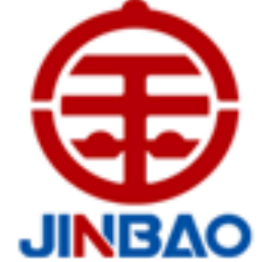 项目名称：铜箔提升项目4000kva变压器增容图纸设计招标单位：山东金宝电子有限公司 2022年09月16日          招标文件山东金宝电子有限公司就“铜箔提升项目4000kva变压器增容图纸设计”现进行招标采购，我公司本着公平、公正、公开的原则，真诚邀请具有相关资质及履约能力的供应商参加投标，具体事项如下：一、招标人：山东金宝电子有限公司二、项目名称：铜箔提升项目4000kva变压器增容图纸设计三、投标时间：技术投标时间：2022.09.19--09.22商务投标时间：2022.09.23--09.26四、技术联系人：赵金波  李爱国联系方式：13153532152    13081620522邮箱：13153532152@163.com商务联系人：徐海峰       联系电话：15336385008六、投标地点：山东省招远市国大路268号106室七、投标保证金：8000元请于2022年 9月 26 日前公户汇款，底单发给商务联系人。汇款资料：名称：山东金宝电子股份有限公司账号：5000 6473 3510 017 开户行：恒丰银行招远支行投标保证金，在竞标结束后，无息返还。中标方投标保证金，在签订合同后，无息返还；中标方放弃中标权利，投标保证金将不予以返还。未缴纳投标保证金的，一律不能参与开标。开标需要先进行技术投标，确定技术方案，再进行商务投标，未确定技术方案的商务投标，开标时一律作废。 技术投标需要将技术方案以邮件的形式发送到我公司技术联系人的邮箱中（联系人：赵金波）；商务投标可以将标书邮寄或直接送达商务投标地点（联系人：徐海峰 ），标书务必要密封。同时投标文件电子版要以邮件发送到邮箱中：lwenling@chinajinbao.com同时抄送在sdjbzb@163.com第一部分   投标须知投标要求1、投标人应按照招标文件的要求报价，保证所提供的产品满足招标人所提出的全部要求，并对所有资料的真实性承担法律责任。2、招标人保留与投标人的报价进行商务谈判的权利，同时保留对投标人的客户进行咨询（不涉及商业机密内容）的权利。4、在参与本次招标过程中出现以下情况或行为，将取消其投标资格且不予返还投标保证金：①采取弄虚作假的方式，提供虚假的信息或资料；②存在不正当竞争，如：串标、陪标现象；③存在贿赂、威胁、利诱等行为，妄图影响招标的真实性、公正性；（该行为将被记录在案，永久性取消投标资格。）投标无效有以下情形的投标文件，视为无效：逾期未送达投标的；投标内容与招标文件存在明显差异或不符的；三、保密招标人提供的招标文件及涉及的所有资料，投标人不得向第三方透露。给招标人造成损失的，将依法追究法律责任。第二部分  付款及工期要求一、付款要求1、付款形式：银行承兑汇票2、付款方式：预付30%，设计图纸通过招远市供电公司审查合格备案，且高压送电成功后付剩余的70%。3、售后或其他要求：二、交货期要求及运费1、图纸设计完工日期：合同签订后10日内。2、交货地点：招远市开发区金晖路229号（铜箔金晖路厂）。第三部分   技术指标及要求一、标的物铜箔提升项目4000kva变压器增容图纸设计纸质版两份（需盖印章）、及电子版本。招远市供电公司备案一份，招标方存档一份。二、设计要求：1、中标单位必须有电力/电气工程设计资质，2、根据招远市供电公司审批的供电方案答复书进行设计。3、高压进线、出线，低压进线、出线，及变压器基础等，需到现场实际勘查。4、受电工程设计说明;用电负荷分布图、负荷组成及分级，影响电能质量的用电设备清单，主要电气设备一览变、高压受电装置一、二次接线图与平面布置图，低压受电装置一、二次接线图与平面布置图，用电功率因数计算及无功补偿方式及容量，继电保护及电能计量装置的方式，隐蔽工程设计资料，由自备电源的应另送自备电源资料及电气接入图。5、图纸设计完成后，经招远市供电公司相关部门审核合格后备案。